§9-1312.  Perfection of security interests in chattel paper, deposit accounts, documents, goods covered by documents, instruments, investment property, letter-of-credit rights and money; perfection by permissive filing; temporary perfection without filing or transfer of possession(1).   A security interest in chattel paper, negotiable documents, instruments or investment property may be perfected by filing.[PL 1999, c. 699, Pt. A, §2 (NEW); PL 1999, c. 699, Pt. A, §4 (AFF).](2).   Except as otherwise provided in section 9‑1315, subsections (3) and (4) for proceeds:(a).  A security interest in a deposit account may be perfected only by control under section 9‑1314;  [PL 1999, c. 699, Pt. A, §2 (NEW); PL 1999, c. 699, Pt. A, §4 (AFF).](b).  Except as otherwise provided in section 9‑1308, subsection (4), a security interest in a letter-of-credit right may be perfected only by control under section 9‑1314; and  [PL 1999, c. 699, Pt. A, §2 (NEW); PL 1999, c. 699, Pt. A, §4 (AFF).](c).  A security interest in money may be perfected only by the secured party's taking possession under section 9‑1313.  [PL 1999, c. 699, Pt. A, §2 (NEW); PL 1999, c. 699, Pt. A, §4 (AFF).][PL 1999, c. 699, Pt. A, §2 (NEW); PL 1999, c. 699, Pt. A, §4 (AFF).](3).   While goods are in the possession of a bailee that has issued a negotiable document covering the goods:(a).  A security interest in the goods may be perfected by perfecting a security interest in the document; and  [PL 1999, c. 699, Pt. A, §2 (NEW); PL 1999, c. 699, Pt. A, §4 (AFF).](b).  A security interest perfected in the document has priority over any security interest that becomes perfected in the goods by another method during that time.  [PL 1999, c. 699, Pt. A, §2 (NEW); PL 1999, c. 699, Pt. A, §4 (AFF).][PL 1999, c. 699, Pt. A, §2 (NEW); PL 1999, c. 699, Pt. A, §4 (AFF).](4).   While goods are in the possession of a bailee that has issued a nonnegotiable document covering the goods, a security interest in the goods may be perfected by:(a).  Issuance of a document in the name of the secured party;  [PL 1999, c. 699, Pt. A, §2 (NEW); PL 1999, c. 699, Pt. A, §4 (AFF).](b).  The bailee's receipt of notification of the secured party's interest; or  [PL 1999, c. 699, Pt. A, §2 (NEW); PL 1999, c. 699, Pt. A, §4 (AFF).](c).  Filing as to the goods.  [PL 1999, c. 699, Pt. A, §2 (NEW); PL 1999, c. 699, Pt. A, §4 (AFF).][PL 1999, c. 699, Pt. A, §2 (NEW); PL 1999, c. 699, Pt. A, §4 (AFF).](5).   A security interest in certificated securities, negotiable documents or instruments is perfected without filing or the taking of possession or control for a period of 20 days from the time it attaches to the extent that it arises for new value given under an authenticated security agreement.[PL 2009, c. 324, Pt. B, §37 (AMD); PL 2009, c. 324, Pt. B, §48 (AFF).](6).   A perfected security interest in a negotiable document or goods in possession of a bailee, other than one that has issued a negotiable document for the goods, remains perfected for 20 days without filing if the secured party makes available to the debtor the goods or documents representing the goods for the purpose of:(a).  Ultimate sale or exchange; or  [PL 1999, c. 699, Pt. A, §2 (NEW); PL 1999, c. 699, Pt. A, §4 (AFF).](b).  Loading, unloading, storing, shipping, transshipping, manufacturing, processing or otherwise dealing with them in a manner preliminary to their sale or exchange.  [PL 1999, c. 699, Pt. A, §2 (NEW); PL 1999, c. 699, Pt. A, §4 (AFF).][PL 1999, c. 699, Pt. A, §2 (NEW); PL 1999, c. 699, Pt. A, §4 (AFF).](7).   A perfected security interest in a certificated security or instrument remains perfected for 20 days without filing if the secured party delivers the security certificate or instrument to the debtor for the purpose of:(a).  Ultimate sale or exchange; or  [PL 1999, c. 699, Pt. A, §2 (NEW); PL 1999, c. 699, Pt. A, §4 (AFF).](b).  Presentation, collection, enforcement, renewal or registration of transfer.  [PL 1999, c. 699, Pt. A, §2 (NEW); PL 1999, c. 699, Pt. A, §4 (AFF).][PL 1999, c. 699, Pt. A, §2 (NEW); PL 1999, c. 699, Pt. A, §4 (AFF).](8).   After the 20-day period specified in subsection (5), (6) or (7) expires, perfection depends upon compliance with this Article.[PL 1999, c. 699, Pt. A, §2 (NEW); PL 1999, c. 699, Pt. A, §4 (AFF).]SECTION HISTORYPL 1999, c. 699, §A2 (NEW). PL 1999, c. 699, §A4 (AFF). PL 2009, c. 324, Pt. B, §37 (AMD). PL 2009, c. 324, Pt. B, §48 (AFF). The State of Maine claims a copyright in its codified statutes. If you intend to republish this material, we require that you include the following disclaimer in your publication:All copyrights and other rights to statutory text are reserved by the State of Maine. The text included in this publication reflects changes made through the First Regular and First Special Session of the 131st Maine Legislature and is current through November 1. 2023
                    . The text is subject to change without notice. It is a version that has not been officially certified by the Secretary of State. Refer to the Maine Revised Statutes Annotated and supplements for certified text.
                The Office of the Revisor of Statutes also requests that you send us one copy of any statutory publication you may produce. Our goal is not to restrict publishing activity, but to keep track of who is publishing what, to identify any needless duplication and to preserve the State's copyright rights.PLEASE NOTE: The Revisor's Office cannot perform research for or provide legal advice or interpretation of Maine law to the public. If you need legal assistance, please contact a qualified attorney.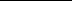 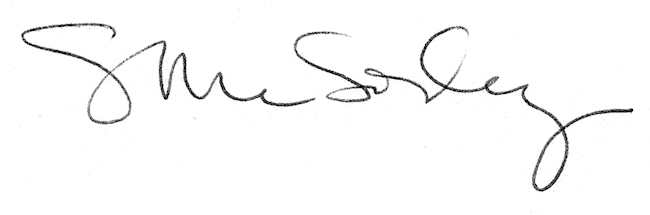 